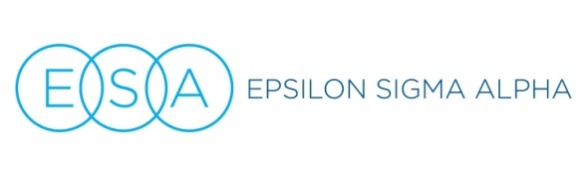 Press ReleaseFOR IMMEDIATE RELEASEContact:   Name (title):                  Telephone:                   Cell phone:                   E-mail:EPSILON SIGMA ALPHA HOSTS <EVENT NAME>	TO BENEFIT <NAME OF GROUP WHO WILL BENEFIT FROM THE LITERACY PROJECT>CITY, STATE: <EVENT NAME> is the theme of <DESCRIBE THE EVENT> to benefit <NAME GROUP THAT WILL BENEFIT>. Sponsored by Epsilon Sigma Alpha (ESA), members of <CHAPTER> CHAPTER OF <CITY, STATE>, will be hosting the event as part of their ongoing national literacy-support campaign on <DATE>, <TIME>, <LOCATION> and invite members of the public and community groups to join in the activities to support <UNDERPRIVILEGED CHILDREN, ADULT LEARNERS, VETERANS RE-TRAINING ETC>. <DESCRIPTION OF EVENT – ACTIVITY OVERVIEW, ACTIVITIES PLANNED, DONATIONS BEING COLLECTED, HOW TO HELP, REGISTER ETC, MAKE A DONATION, BUY A TICKET , LOCAL SPONSORS, FOOD ETC><INSERT A LIST OF DIGNITARIES, COMMUNITY GROUPS, AND BUSINESSES SUPPORTING THE EVENT><INSERT A QUOTE FROM ONE OF THOSE ABOVE ABOUT HOW HAPPY THEY ARE TO HELP><INSERT A QUOTE FROM A MEMBER ABOUT WHY ESA SUPPORTS/BELIEVES IN THIS LITERACY CAUSE>For more information about <EVENT NAME> in <CITY, STATE>, contact <NAME, PHONE, AND E-MAIL>.About Epsilon Sigma AlphaFounded in 1929, ESA offers programs and projects to help make a positive difference in the lives of others. ESA has created a powerful network of nearly 1,000 chapters to excel in community education, service, and philanthropy. ESA members support St. Jude Children’s , Hope for Heroes, Easter Seals, literacy projects, domestic violence victims, college scholarships through the ESA Foundation and hundreds of other causes at the local, national, and international level. Those interested in helping the community with ESA can learn more by visiting www.epsilonsigmaalpha.org, or by contacting ESA Headquarters at 970.223.2824. About <THE CAUSE YOU ARE SUPPORTING><REQUEST INFORMATION FROM THE ORGANIZATION YOU ARE SUPPORTING ABOUT THE WORK THEY PERFORM AND ITS IMPORTANCE IN THE COMMUNITY, INCLUDE THEIR WEBSITE ADDRESS IF AVAILABLE>